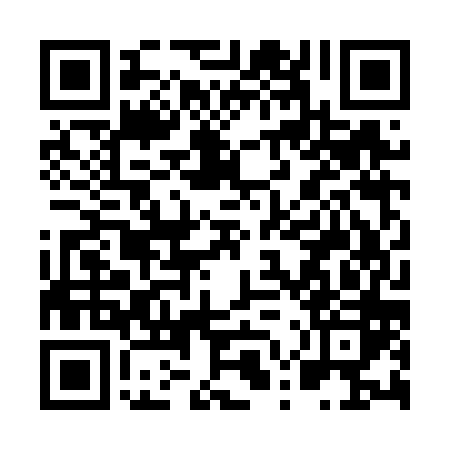 Prayer times for Kapitan-Andreevo, BulgariaWed 1 May 2024 - Fri 31 May 2024High Latitude Method: Angle Based RulePrayer Calculation Method: Muslim World LeagueAsar Calculation Method: HanafiPrayer times provided by https://www.salahtimes.comDateDayFajrSunriseDhuhrAsrMaghribIsha1Wed4:236:111:126:098:139:542Thu4:216:101:126:098:149:563Fri4:196:081:126:108:159:574Sat4:186:071:116:108:179:595Sun4:166:061:116:118:1810:016Mon4:146:051:116:128:1910:027Tue4:126:031:116:128:2010:048Wed4:116:021:116:138:2110:059Thu4:096:011:116:138:2210:0710Fri4:076:001:116:148:2310:0911Sat4:055:591:116:158:2410:1012Sun4:045:581:116:158:2510:1213Mon4:025:571:116:168:2610:1314Tue4:005:561:116:168:2710:1515Wed3:595:551:116:178:2810:1616Thu3:575:541:116:188:2910:1817Fri3:565:531:116:188:3010:1918Sat3:545:521:116:198:3110:2119Sun3:535:511:116:198:3210:2220Mon3:515:501:116:208:3310:2421Tue3:505:491:116:208:3410:2522Wed3:485:491:116:218:3510:2723Thu3:475:481:126:218:3610:2824Fri3:465:471:126:228:3710:3025Sat3:445:461:126:238:3710:3126Sun3:435:461:126:238:3810:3227Mon3:425:451:126:248:3910:3428Tue3:415:451:126:248:4010:3529Wed3:405:441:126:258:4110:3630Thu3:395:431:126:258:4210:3831Fri3:385:431:136:268:4210:39